École et Cinéma - Ponyo sur la falaiseDocument à destination des enseignants de GS et cycle 2 impliqués dans le dispositif École et Cinéma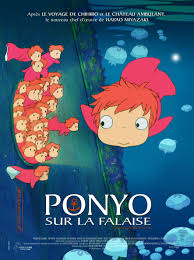 Mercredi 22 janvier 2020Film d’animation de Hayao MiyazakiJapon - 2008 - 1h36 – couleur - version françaiseQuelques liens offrant des pistes permettant d’approfondir la découverte du filmPlate-forme Nanouk : https://nanouk-ec.com/films/ponyo-sur-la-falaise  Site Benshi : https://benshi.fr/films/ponyo-sur-la-falaise/239Courte-Focal / Grand Angle sur le cinema : http://www.courte-focale.fr/cinema/semaines-thematiques/semaine-ghibli/ponyo-sur-la-falaise/Kanpai : https://www.kanpai.fr/culture-japonaise/ponyo-falaise-analyse Canopé : http://sites.crdp-aquitaine.fr/ecolecinema/ponyo-sur-la-falaise/ Rappel Les enjeux du dispositif : http://www.enfancesaucinema.net/ecole-et-cinema/dispositif-national-ecole-et-cinema/40.htmlUn parcours magister offrant des éclairages, liens et pistes pédagogiques : https://magistere.education.fr/reseau-canope/course/info.php?id=443 